       SADDLEWORTH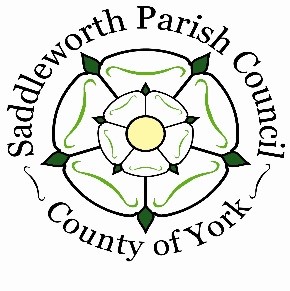 		                   Parish CouncilDecember 2023To all members of the Environment CommitteeYou are hereby summoned to a meeting of the Environment Committee on Tuesday 12th December 2023 at 18.00 hrs, where the under mentioned business will be discussed. AGENDAApologies for absenceDeclarations of InterestMinutes from meeting Monday 11th September 2023Community Toilet SchemeBudget Proposal 2024-25Grouse Shooting (as per Cllr Wall)Energy survey/funding - progress so farPollution of the River Tame in Delph Valley –response from United Utilities from Full Council Motion – Follow Up ActionsDevelopment of the Parish FieldUpdate on Tanner’s Mill, ForestationItems for the next agendaNext meeting: Tuesday 12th March 2024 at 18.00hrsWorking for SaddleworthKaren Allott, Clerk to the CouncilCouncil Offices, Civic Hall, Lee Street, Uppermill, Saddleworth OL3 6AETel: 01457 876665              e-mail: enquiries@saddleworthparishcouncil.org.uk         www.saddleworthparishcouncil.org.uk